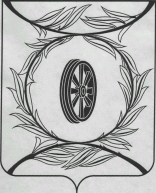 Челябинская областьСОБРАНИЕ ДЕПУТАТОВ КАРТАЛИНСКОГО МУНИЦИПАЛЬНОГО РАЙОНАРЕШЕНИЕ от 26 января 2017 года № 232                       О внесении изменений в Положение           «Об Управлении социальной защиты населения  Карталинского муниципального района»Рассмотрев ходатайство Управления социальной защиты населения Карталинского муниципального района о внесении изменений в Положение           «Об Управлении социальной защиты населения Карталинского муниципального района», Собрание депутатов Карталинского муниципального района РЕШАЕТ:1. Внести в Положение об Управлении социальной защиты населения Карталинского муниципального района, утвержденное решением Собрания депутатов Карталинского муниципального района  от 28 декабря 2016 года        № 205 «Об утверждении Положения «Об Управлении социальной защиты населения Карталинского муниципального района» (далее именуется Положение) следующие изменения:1) пункт 9 Положения  изложить в новой редакции:«9. Место нахождения Управления: 475351, РФ, Челябинская область,          г. Карталы, Калмыкова ул., д.4.».2. Настоящее решение вступает в силу со дня официального опубликования.3. Направить настоящее решение главе Карталинского муниципального района для подписания и опубликования в газете «Карталинская новь».4. Настоящее решение разместить на официальном сайте администрации Карталинского муниципального района в сети Интернет. Председатель Собрания депутатовКарталинского муниципального района		                             В. К. ДемедюкГлава Карталинского муниципального района					                      С. Н. Шулаев